Witno Vita Sari1Prodi Pendidikan Teknik Informatika Fakultas Teknik Universitas Negeri Padang2Jurusan Teknik Elektronika Universitas Negeri PadangJl. Prof. Hamka Kampus UNP Air Tawar Padang*Corresponding author e-mail : berkahwitno1501952@gmail.comAnalisis Tingkat Kepuasan Mahasiswa Terhadap Pelayanan E-Office BAK di portal.unp.ac.id Menggunakan EUCS (End User Computing Satisfation)ABSTRAKTujuan Penelitian ini adalah Menganalisis kepuasan penguna terhadap pelayanan e-office BAK di portal Unp.ac.id. Metode yang digunakan dalam penelitian ini adalah dengan menggunakan metode EUCS yaitu metode yang menggunakan lima komponen content (isi) X1, accuracy (keakuratan)X2, format (bentuk) X3, ease of use (kemudahan) X4, timeliness (ketepatan waktu)X5.  Pengumpulan data penelitian ini menggunakan koesoner .Teknik analisis data menggunakan pengujian data dengan uji validitas, uji reliabelitas, pengujian hipotesis,pengujian hasil menggunakan bantuan program SPSS untuk menganalisis pengujian data. Hasil dari penelitian ini yaitu : (1)Dari nila t hitung dan ringkat signifikan masing-masing variabel yaitu content, accuracy, format, ease of use dan timeliness yang diperoleh menunjukan bahwa memang ada pengaruh yang positif dan signifikan terhadap kepuasan pemakai e-office BAK (2) Dari nila f hitung dan ringkat signifikan masing-masing variabel yaitu content, accuracy, format, ease of use dan timeliness yang diperoleh menunjukan bahwa memang ada pengaruh yang positif dan signifikan terhadap kepuasan pemakai e-office BAKKata kunci :  E-Office BAK, system Informasi portal akademik unp.ac.id, End User Computing Satisfaction (EUCS), satisfaction.ABSTRACTThe purpose of this study is to analyze user satisfaction with BAK e-office services on the portal Unp.ac.id. The method used in this research is to use the EUCS method, which is a method that uses the five components of content X1, accuracy X2, format (form) X3, ease of use (ease) X4, timeliness (accuracy) X5. The data collection of this research uses a koesoner. Data analysis techniques use data testing with validity testing, reliability testing, hypothesis testing, testing results using the help of the SPSS program to analyze data testing. The results of this study are: (1) From the calculated value and significant rank of each variable, namely content, accuracy, format, ease of use and timeliness, it is obtained that there is a positive and significant effect on BAK e-office user satisfaction. (2) From the calculated value and significant ranking of each variable, namely content, accuracy, format, ease of use and timeliness, it is obtained that it shows that there is indeed a positive and significant effect on BAK e-office user satisfaction.Keywords: E-Office BAK, academic portal information system unp.ac.id, End User Computing Satisfaction (EUCS), satisfaction.PENDAHULUANKepuasan pengguna merupakan salah satu bentuk evaluasi terhadap sistem informasi. Salah satu metode yang dikembangkan oleh ahli sistem informasi untuk mengukur kepuasan pengguna sistem informasi adalah dengan menilai karakteristik yang diinginkan dari sebuah sistem (kualitas sistem), karakteristik yang diinginkan dari output system (kualitas informasi) dan kualitas dukungan yang diterima pengguna sistem dari departemen sistem informasi dan dukungan personil informasi (kualitas pelayanan).           portal akademik  merupakan sebuah sistem informasi yang berfungsi sebagai integrator informasi akademik yang ada di berbagai unit akademik (program studi/fakultas) sekaligus sebagai sarana komunikasi antar aktivitas akademik kampus. Salah satu bentuk implementasi dari kemajuan teknologi komputer dan informasi yang selalu diikuti oleh IT dalam perkembangannya untuk selalu menjadi yang terdepan dalam dunia pendidikan. Portal akademik mempunyai domain name unp.ac.id. Bagi Universitas Negeri Padang,website ini merupakan sarana komunikasi internal dan eksternal. Aplikasi E-Office Akademik adalah aplikasi yang dibangun untuk mempermudah mahasiswa dalam pengurusan surat-menyurat di BAK (Biro Akademik dan Kemahasiswaan). Aplikasi ini menyediakan layanan pengurusan surat mengenai kepentingan perkuliahan selama melakukan studi di Universitas Negeri Padang (UNP). EUCS (End User Computing Satisfiction) merupakan Kepuasan pemakai dibangun melalui riset tingkah laku di dalam sistem informasi. Mengukur dan penelitian kepuasan pemakai akhir termotivasi oleh keinginan managemen untuk meningkatkan produktivitas sistem informasi karena Pemanfaatan sistem informasi adalah secara langsung dihubungkan kepada perasaan kepuasan pemakai dengan sistem informasi.                 Model hubungan antar dimensi yang mempengaruhi kepuasan dalam EUCS pada penelitian ini dapat dilihat pada gambar 25.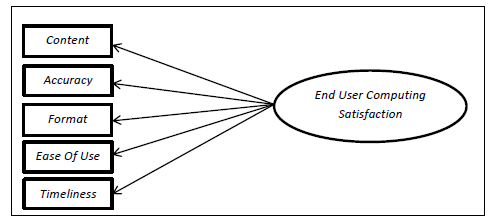 Dari gambar dapat diketahui bahwa dimensi isi (content) berpengaruh positifterhadap dimensi kepuasan (satisfaction), dimensi akurasi (accuracy) berpengaruh positif terhadap dimensi kepuasan (satisfaction), dimensi bentuk (format) berpengaruh positif terhadap dimensi kepuasan (satisfaction).Keterangan variabel Content (X1): Variabel ini untuk mengukur ketersediaan informasi yang tepat, benar dan konsisten yang sesuai kebutuhan pengguna, dan memiliki fitur-fitur yang lengkap.        Accuracy (X2): Variabel ini mengukur keakuratan informasi yang dihasilkan, memiliki integritas keutuhan data, menghasilkan formula/rumus yang tepat, mengembalikan hasil pencarian yang tepat dan memberikan informasi sesuai hak akses pengguna.          Format (X3): Variabel ini mengukur apakah desain situs menarik bagi pengguna (memiliki tampilan yang menarik, panduan warna yang serasi, tata letak yang rapi, dan memiliki standarisasi/keseragaman format).           Ease of Use (X4): Variabel ini mengukur kemudahan penggunaan situs bagi penggunanya (user friendly, mudah digunakan, memberikan pesan kesalahan yang informatif, memiliki cara penggunaan yang konsisten, menyediakan tool tip sebagai informasi tambahan, dan memiliki fitur panduan pengguna.             Timeliness (X5): Variabel ini mengukur kecepatan dan keterbaruan informasi (memberikan response time yang cepat, informasi yang selalu ter-uptodate, memiliki shortcut untuk mempercepat perpindahan menu).              Satisfaction & Loyalty (Y): Variabel ini mengukur kepuasan pengguna (mahasiswa) terhadap kinerja E-Office BAK di portal.unp.ac.id, loyalitas mahasiswa terhadap institusi dan keinginan mahasiswa memberikan rekomendasi institusi kepada orang lain.METODE        Penelitian ini bersifat deskriptif kuantitatif terhadap kepuasan pengunaan terhadap pelayanan E-OFFICE BAK di portal akademik unp.ac.id. Menggunakan EUCS. Jenis data yang digunakan dalam kuesioner merupakan data interval. Bentuk skala pengukuran yang diterapkan dalam penelitian ini mengacu pada skala Likert, digunakan untuk mengukur sikap, pendapat, persepsi responden mengenai genjala atau fenomena yang terjadi dilingkungannya. Penelitian ini dimaksudkan untuk melakukan evaluasi kepuasan penggunaan E-office BAK di portal unp.ac.id. penelitian ini mengambil lokasi di jurusan teknik elektronika.               Yang menjadi populasi dalam penelitian ini adalah mahasiswa jurusan teknik elektronika  dengan total 1.087pengguna.  Sedangkan sampel penelitian adalah sebanyak 134 orang, yang didapatkan dengan menggunakan rumus Slovin (Sevilla et. al., 1960:182), sebagai berikut: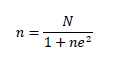 Keterangan: n = jumlah sampel N = jumlah populasi e = batas toleransi kesalahan(error toleransi) Instrumen Penelitian dan Teknik Pengumpulan Data             Kuisioner yang dipakai sebagai instrument penelitian dibagikan kepada siswa dengan menggunakan skala likert empat point sebagai pengukuran.Dalam pengukuran menggunakan skala likert berisi empat tingkat prefensi jawaban dalam penelitian ini dengan pilihan sebagai berikut skala interval yang diterapkan pada semua item pertanyaan yang terdiri dari empat alternative jawaban di mana : nilai 1 untuk tingkat yang sangat tidak setuju, nilai 2 untuk tingkat yang tidak setuju, nilai 3 untuk tingkat yang setuju, nilai 4 untuk tingkat yang sangat setuju,           Instrumen yang akan digunakan dalam penelitian ini terlihat pada table 3.2 berikut iniAngket atau kuesioner merupakan suatu teknik pengumpulan data secara tidak langsung (peneliti tidak langsung bertanya jawab dengan responden). Pada metode ini kegiatan yang dilakukan adalah membuat beberapa pertanyaan - pertanyaan untuk melakukan analisis Kepuasan Mahasiswa Terhadap Pelayanan E-Office BAK di portal.unp.ac.id menggunakan EUCS (End User Computing Satisfation).Pengujian Data Dalam mengatasi hal tersebut diperlukan dua macam pengujian, yaitu uji validitas (test of validity) dan uji keandalan (test of reliability) untuk menguji kesungguhan jawaban responden. Pengujian Hipotesis Pengujian hipotesis dilakukan dengan uji statistik dengan menggunakan metode Regresi Linier Berganda, karena variabel independen yang digunakan lebih dari satu variabel, Analisa Regresi Berganda digunakan untuk melihat pengaruh antara lebih dari satu variabel, yang dalam penelitian ini adalah isi (Content) Website, keakuratan (Accuracy), bentuk (Format), kemudahan penggunaan (Ease of Use) dan ketepatan waktu (Timelines) terhadap kepuasan pemakai/pengguna.Pengujian Hasil  hipotesis menggunakan regresi linier berganda ada 3 (tiga) persyaratan uji analisis yang dilakukan, yaitu yang pertama Uji Normalitas  dan yang kedua uji Uji Heterokedastisitas  dan yang ke tiga Uji AutokolerasiHasil dan PembahasanUji Validitas           Seperti telah dijelaskan sebelumnya bahwa validitas menunjukan sejauh mana alat ukur dapat mengukur apa yang ingin diukur. Kuesioner yang peneliti gunakan sebagai alat ukur dalam penelitian ini diuji tingkat validitasnya dengan mengacu pada nilai r-tabel, dimana nilai kolerasi yang akan digunakan untuk mengukur validitas(r bt) harus positif atau lebih besar. Dalam penelitian ini N=134, maka r-tabel degan taraf signifikan 95% adalah 0.169. berikut ini tabelkilerasi dan hasil uji validitas .Tabel 4.1 ujivaliditasDari tabel 4.1 diatas dapat dilihat bahwa kolerasi antara setiap item pertanyaan terdapat skornya memiliki kolerasi yang tinggi, karena diatas nilai r-tabel sebagai berikut: 1. Content(x1) yaitu (content1)0.818 > 0.169, (content2) 0.774 > 0.169, (content3) 0.518 > 0.713, (content4) 0.814> 0.169,dan (content5)0.851> 0.169. Dengan demikian semua item pertanyaan untuk variabel x1 dapat dinyatakan valid. 2. Accuracy(x2) yaitu (Accuracy1)0.830 > 0.169, (Accuracy2) 0.803 > 0.169, (Accuracy3) 0.778 > 0.169, (Accuracy4) 0.842 > 0.169,dan (Accuracy5) 0.703 > 0.169. Dengan demikian semua item pertanyaan untuk variabel x2 dapat dinyatakan valid.      3.Format(x3) yaitu (Format1) 0.819 > 0.169, (Format2) 0.807 > 0.169, (Format3) 0.793 > 0.169, (Format4) 0.769 > 0.169,(Format5) 0.761 > 0.169,(Format6) 0.809 > 0.169,dan (Format7) 0.836 > 0.169. Dengan demikian semua item pertanyaan untuk variabel x3 dapat dinyatakan valid .4. Ease of use(4) yaitu (Ease of use1) 0.795 > 0.169, (Ease of uset2) 0.857 > 0.169, (Ease of use3) 0.849 > 0.169,  (Ease of use4) 0.817 > 0.169,(Ease of use5) 0.844 > 0.169,(Ease of use6) 0.853 > 0.169,dan (Ease of use7) 0.827 > 0.169. Dengan demikian semua item pertanyaan untuk variabel x4 dapat dinyatakan valid. 5. Time lines(5) yaitu (Time lines1) 0.776 > 0.169, (Time lines2) 0.834 > 0.169, (Time lines3) 0.860 > 0.169, dan (Time lines4) 0.838 > 0.169,dan (Time lines5) 0.855 > 0.169. Dengan demikian semua item pertanyaan untuk variabel x5 dapat dinyatakan valid. 6. security(Y) yaitu (security1) 0.830 > 0.169, (security2) 0.668 > 0.169, (security3) 0.666 > 0.169, (security4) 0.661> 0.169,dan (security5) 0.704> 0.169. Dengan demikian semua item pertanyaan untuk variabel Y dapat dinyatakan valid. 7. kepuasan pengguna(Y) yaitu (kp1) 0.596 > 0.169, (kp2) 0.850 > 0.169, (kp3) 0.835 > 0.169, dan (kp) 0.840> 0.169. Dengan demikian semua item pertanyaan untuk variabel Y dapat dinyatakan valid. Reliabilitas              Koefisien alfa atau cronbach’s alfha digunakan dalam penelitian ini untuk mengukur tingkat reliabilitas atau konsistensi interval diantara butir-butir pertanyaan dalam suatu instrument. Item pengukuran dikatakan reliabel jika memiliki nilai koefisien alpha lebih besar dari 0,69(Malhotra 2002), nilai reliabilitas konsistensi interval ditunjukan dalam tabel dibawah ini, untuk koefisien alfa masing-masing variabel dalam setiap variabel dan dinyatakan reliabel karena lebih besar dari 0,6. Dengan demikian item pengukuran pada masing-masing variabel dinyatakan reliabel dan selanjutnya dapat digunakan uji alpha Cronbach. Uji ini sangat sesuai untuk pengujian yang mengunakan teknik one shot technique. Indicator variabel dinyatakan reliabel jika nilai signifikansi alpha lebih kecil dari 0,05. Tabel 4.2 reliabilitasDari tabel 4.2 diatas dapat dilihat bahwa kolerasi antara setiap item pertanyaan terdapat skornya memiliki kolerasi yang tinggi, karena diatas nilai r-tabel sebagai berikut:1. Content(x1) yaitu (content1)0.985 > 0.169, (content2) 0.985 > 0.169, (content3) 0.985 > 0.713, (content4) 0.985> 0.169,dan (content5)0.985> 0.169. Dengan demikian semua item pertanyaan untuk variabel x1 dapat dinyatakan reliabel. 2. Accuracy(x2) yaitu (Accuracy1)0.985 > 0.169, (Accuracy2) 0.985 > 0.169, (Accuracy3) 0.985 > 0.169, (Accuracy4) 0.985 > 0.169,dan (Accuracy5) 0.985 > 0.169. Dengan demikian semua item pertanyaan untuk variabel x2 dapat dinyatakan reliabel. 3.Format(x3) yaitu (Format1) 0.985 > 0.169, (Format2) 0.985 > 0.169, (Format3) 0.985 > 0.169, (Format4) 0.985 > 0.169,(Format5) 0.985 > 0.169,(Format6) 0.985 > 0.169,dan (Format7) 0.985 > 0.169. Dengan demikian semua item pertanyaan untuk variabel x3 dapat dinyatakan reliabel.4. Ease of use(4) yaitu (Ease of use1) 0.985 > 0.169, (Ease of uset2) 0.985 > 0.169, (Ease of use3) 0.985 > 0.169,  (Ease of use4) 0.985 > 0.169,(Ease of use5) 0.985 > 0.169,(Ease of use6) 0.985 > 0.169,dan (Ease of use7) 0.985 > 0.169. Dengan demikian semua item pertanyaan untuk variabel x4 dapat dinyatakan reliabel. 5. Time lines(5) yaitu (Time lines1) 0.985 > 0.169, (Time lines2) 0.985> 0.169, (Time lines3) 0.985 > 0.169, dan (Time lines4) 0.985 > 0.169,dan (Time lines5) 0.985 > 0.169. Dengan demikian semua item pertanyaan untuk variabel x5 dapat dinyatakan reliabel. 6. security(Y) yaitu (security1) 0.985 > 0.169, (security2) 0.985> 0.169, (security3) 0.985 > 0.169, (security4) 0.985> 0.169,dan (security5) 0.985> 0.169. Dengan demikian semua item pertanyaan untuk variabel Y dapat dinyatakan reliabel. 7. kepuasan pengguna(Y) yaitu (kp1) 0.985 > 0.169, (kp2) 0.985 > 0.169, (kp3) 0.985 > 0.169, dan (kp) 0.985> 0.169. Dengan demikian semua item pertanyaan untuk variabel Y dapat dinyatakan reliabel.Pengujian Hipotesis Untuk mengetahui ada tidaknya pengaruh variable bebas terhadap variable terikat maka dilakukan pengujian terhadap hipotesis yang diajukan dalam penelitian ini. Metode pengujian terhadap hipotesis yang diajukan, diajukan pengujian secara simultan dan pengujian secara parsial. a. Uji F Uji F – hitung (Fh) atau (p<0,05) ini bertujuan untuk menguji apakah variabel-variabel eucs secara bersama-sama mempunyai pengaruh yang signifikan terhadap kepuasan pemakai E-office bak di portal unp.ac.id dilingkungan universitas negeri padang. Uji F ini dilakukan degan membandingkan F hitung yang dihitung dengan F tabel. Jika F hitung > F tabel maka persamaan regresi dan koefisien korelasinya signifikan sehinga Ho ditolak dan Ha diterima. Atau dapat pula dilihat dari level of signifikan alpha =0,05 jika nilai signifikan lebih dari 0,05 maka Ho ditolak dan Ha diterima. Untuk mengetahui tingkat signifikansi pengaruh variable-variabel independent secara bersama-sama simultan terhadap variable dependen dilakukan dengan mengunakan uji F test yaitu dengan cara membandingkan antara F hitung dengan F tabel. Tabel 4.3 hasi uji FDari hasil perhitungan statistic yang mengunakan spss  yang tertera pada tebel 4.3, diperoleh nilai F sebesar 90,957dengan tingkat signifikansi 0,000. Nilai yang signifikansi yang dihasilkan tersebut lebih besar dari 0,05. b. Uji T Pada dasarnya uji T menunjukan seberapa besar jauh pengaruh satu variable independent secara parsial dalam menerangkan variasi variable dependent(Ghozali, 2006). Ho : bi = 0, artinya suatu variable independent tidak berpengaruh terhadap variable dependent. H1 : bi = 0, artinya variabel independent berpengaruh terhadap variabel dependent. H : b = 0 ; t – hitung < t – tabel atau (p > 0,05), maka H diterima dan H ditolak. Hal ini berarti bahwa tidak ada pengaruh yang signifikan dari variabel Content secara parsial terhadap variabel kepuasan pemakai. Tabel 4.4 Uji TPengujian Hasil a. Uji Normalitas Uji normalitas bertujuan untuk menguji apakah dalam model regresi, variable pengganggu atau residual memiliki distribusi normal. Model regresi yang baik adalah data distribusi yang normal. Cara untuk mendeteksi normalitas adalah dengan melihat penyebaran data (titik-titik) pada sumbu diagonal dari grafik. Dasar pengambilan keputusannya adalah sebagai berikut: 1. Jika data menyebar disekitar gari siagonal dan mengikuti arah garis diagonal, maka model regresi memenuhi asumsi normalitas. 2. Jika data menyebarkan jauh dari garis diagonal dan tidak mengikuti arah garis diagonal, maka model regresi tidak memenuhi asumsi normalitas. 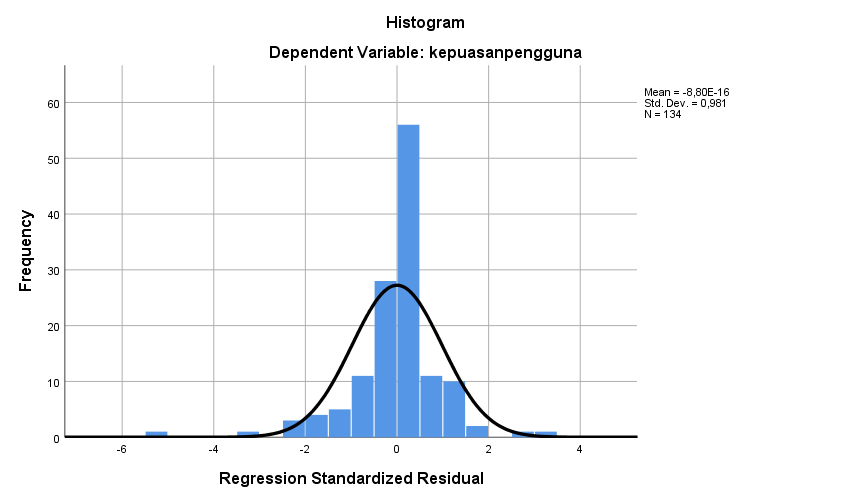 Gambar 4.1 hasil uji normalitas datab. Uji Heterokedastisitas Uji heterokedastisitas bertujuan untuk menguji apakah data model regresi terjadi ketidaksamaan variance dari suatu pengamatan kepenngamatan yang lain. Jika variance dari residual suatu pengamatan lain tetap, maka disebut heterokkedastis. Model regresi yang baik adalah bersifat homokedastis. Cara untuk mendeteksi ada atau tidaknya heterokedastis adalah melihat grafik plot antara linai predeksi variable dependen zpred dengan residualnya sresid, dasar pengambilan keputusannya adalah sebagai berikut: 1. Jika ada pola tertentu, seperti titik-titik yang ada membentuk pola tertentu yang teratur (bergelombang, melebar kemudian menyempit), maka mengindikasikan telah terjadi heteroskedastisitas. 2. Jika tidak ada pola yang jelas, serta titik-titik menyebar diatas dan dibawah angka 0 pada sumbu Y, maka tidak terjadi heteroskedatisitas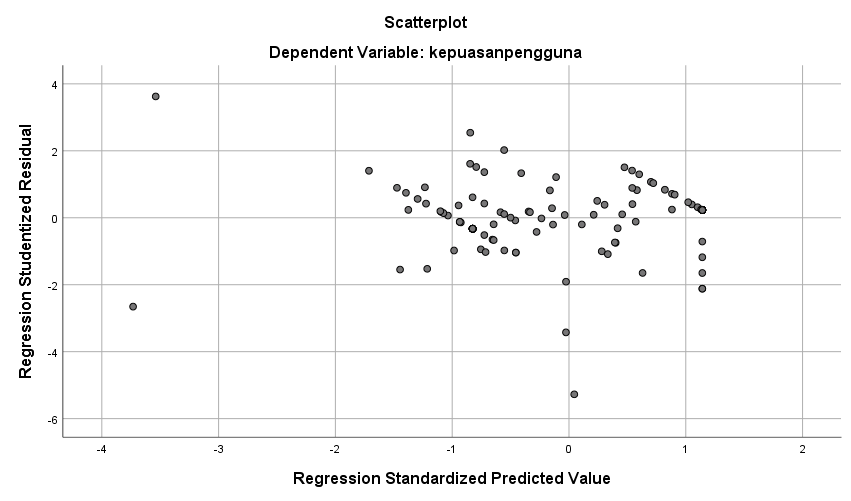 Gambar 4.2 hasil Uji heterokedastisitas datac. Uji Autokolerasi Uji autokorelasi bertujuan untuk mengetahui apakah ada korelasi antara kesalahan pengganggu pada periode t dengan kesalahan pada periode t-1(sebelumnya). Dimana pengujian autokorelasi dapat dideteksi dari besarnya nilai Durbin Watson. Berikut ini merupakan petunjuk dasar pengambilan keputusan ada tidaknya autokorelasi: 1. Angka DW dibawah -2 berati ada autokorelasi positif 2. Angka DW diantara -2 sampai +2 berarti tidak ada autokorelasi 3. Angka DW diatas +2 berarti ada autokorelasi negative Tabel 4.5 uji autokolerasiAnalisis Regresi Berdasarkan perhitungan regresi berganda antara variabel eucs yaitu content, accuracy, format, ease of use, dan timeliness, dengan menggunakan program SPSS , diperoleh hasil sebagai berikut. Tabel 4.6 hasil uji regresiDari hasil perhitungan pada tabel 4.6 dapat disajikan dalam bentuk persamaan regesi standardized yaitu Y= O,199 + 0,246 + 0,032 + 0,354 + 0,096. Hasil persamaan regresi berganda tersebut memberi pengertian sebagai berikut: 1. Variabel content berpengaruh positif terhadap mahasiswa dengan nilai koefisien sebesar 0, 199. Hal ini menyatakan bahwa content semakin tinggi, maka mahasiswa koefisien meningkat. 2. Variabel accuracy berpengaruh negatif terhadap mahasiswa dengan nilai koefisien sebesar 0, 246. Hal ini menyatakan bahwa accuracy semakin tinggi, maka mahasiswa koefisien meningkat. 3. Variabel format berpengaruh negatif terhadap mahasiswa dengan nilai koefisien sebesar 0,   032. Hal ini menyatakan bahwa format semakin rendah, maka mahasiswa koefisien menurun. 4. Variabel ease of use berpengaruh positif terhadap mahasiswa dengan nilai koefisien sebesar 0, 354. Hal ini menyatakan bahwa ease of use semakin tinggi, maka mahasiswa koefisien meningkat. 5. Variabel timeliness berpengaruhnegatif terhadap mahasiswa dengan nilai koefisien sebesar 0,096. Hal ini menyatakan bahwa timeliness semakin rendah, maka mahasiswa koefisien menurun. Pembahasan                   Penelitian yang dilakukan di Universitas Negeri Padang mengenai analisis kepuasan penggunaan terhadap E-OFFICE BAK di portal unp.ac.id menggunakan eucs dalam penelitian ini mengelolah data primer. Dalam penelitian ini variabel content berpengaruh positif sebesar 0,199, variabel accuracy berpengaruh positif sebesar 0,246, variabel format berpengaruh negatif sebesar 0,032, variabel ease of use berpengaruh positif sebesar 0,354, variabel timeliness berpengaruh negatif sebesar 0,096 dan signifikan terhadap mahasiswa Universitas Negeri Padang. Diantara 5 variabel eucs yaitu content, accuracy, format, ease of use dan timeliness, yang lebih domain variabel ease of use berpengaruh positif sebesar 0,354 terhadap kepuasan pelangan.Kesimpulan                 Berdasarkan hasil penelitianyang telah dilakukan, maka dapat diambil kesimpulan sebagai berikut : 1. Dari nila t hitung dan ringkat signifikan masing-masing variabel yaitu content, accuracy, format, ease of use dan timeliness yang diperoleh menunjukan bahwa memang ada pengaruh yang positif dan signifikan terhadap kepuasan pemakai e-office bak di portal unp.ac.id Universitas Negeri Padang secara parsial. 2. Dari nila f hitung dan ringkat signifikan masing-masing variabel yaitu content, accuracy, format, ease of use dan timeliness yang diperoleh menunjukan bahwa memang ada pengaruh yang positif dan signifikan terhadap kepuasan pemakai e-office bak di portal unp.ac.id Universitas Negeri Padang secara simultan. Daftar PustakaArmstrong, et al, 2006. kepuasan adalah perasaan seseorang yang dihasilkan dari membandingkan kinerja produk yang dirasakan (atau hasil) dalam kaitannya dengan harapannya.Anonim, 2008. (,www.omerwin.com), pengertian dari website portal adalah sebuah situs yang berfungsi untuk meletakkan informasi di www. Sebuah website portal pastinya akan menampilkan informasi yang terkolaborasi dengan desain dan beragam tampilan.Byun & Finnie, 2011. pengukuran tingkat kepuasan pengguna diambil berdasarkan penelitian Spool et al.Champion dan AA.K. Baila menyatakan bahwa sampel cukup valid untuk di analisis secara statistik sedikitnya diperlukan 30 sampai 100 responden (Manase malo : 268).Doll dan Torkzadeh, 1988. model End User Computing Satisfaction (EUCS). Penelitian ini adalah model EUCS (End User Computing Satisfaction) dari kepuasan penerimaan dan pengguna sistem informasi berbasis computer.Doll dan Torkzadeh, 1991. Sebagai dasar untuk mengukur tingkat kepuasan pemakai/pengguna Website, peneliti menggunakan model EUCS Doll dan Torkzadeh’S.Doll dan Torkzadeh, Ahmar dan Paramon; 1988; 2005. mendifinisikan End User Computing Satisfaction (EUCS) adalah metode untuk mengukur tingkat kepuasan dari pengguna suatu sistem software aplikasi SI dengan membandingkan antara harapan dan kenyataan dari sebuah sistem informasi.Variabel Indikator Pertanyaan Content (isi)Relevansi Konten aplikasi E-Office BAK di portal unp.ac.id sesuai kebutuhan sayaContent (isi)Keragaman penyajian Konten aplikasi E-Office BAK di portal unp.ac.id Disajikan secara beragamContent (isi)Manfaat Konten aplikasi E-Office BAK di portal unp.ac.id Bermanfaat bagi sayaContent (isi)Kualitas Konten aplikasi E-Office BAK di portal unp.ac.id Sudah kualitas baikContent (isi)Transparansi Konten aplikasi E-Office BAK di portal unp.ac.id disajikan secara jelasAcuracy (keakuratan )Akurasi Sistem aplikasi E-Office BAK di portal unp.ac.id menghasilkan informasi yang akuratAcuracy (keakuratan )Reliabel sistem aplikasi E-Office BAK di portal unp.ac.id menghasilkan informasi yang dapat diandalkan dan dipercayaAcuracy (keakuratan )Keselarasan Sistem aplikasi E-Office BAK di portal unp.ac.id menampilkan output pada layar yang sesuai dengan apa yang diperintahkan/di input.Acuracy (keakuratan )standardisasiSistem aplikasi E-Office BAK di portal unp.ac.id bekerja dengan standar yang ditentukanAcuracy (keakuratan )Kemahiran sistem Sistem aplikasi E-Office BAK di portal unp.ac.id mampu bekerja tanpa kesalahanFormat (Bentuk)Menarik Format aplikasi E-Office BAK di portal unp.ac.id menarik bagi sayaFormat (Bentuk)Jelas Format aplikasi E-Office BAK di portal unp.ac.id Sudah jelasFormat (Bentuk)Fleksibilitas Format aplikasi E-Office BAK di portal unp.ac.id Sudah fleksibelFormat (Bentuk)Kualitas Format aplikasi E-Office BAK di portal unp.ac.id Tidak membuat mata lelahFormat (Bentuk)Menarik Format aplikasi E-Office BAK di portal unp.ac.id Tidak membosankanFormat (Bentuk)Kemudahan dalam penggunaanFormat aplikasi E-Office BAK di portal unp.ac.id Mudah digunakanFormat (Bentuk)Kualitas informasi Sistem aplikasi E-Office BAK di portal unp.ac.id menampilkan informasi dengan baikEase of use(kemudahan pengguna)Kemudahan dalam penggunaSistem aplikasi E-Office BAK di portal unp.ac.id sudah user-friendlyEase of use(kemudahan pengguna)Mudah dipahamiSistem aplikasi E-Office BAK di portal unp.ac.id sangat mudah di pahamiEase of use(kemudahan pengguna)Mudah dioperasikanSistem aplikasi E-Office BAK di portal unp.ac.id sangat mudah dioperasikanEase of use(kemudahan pengguna)Intensitas penggunaanSistem aplikasi E-Office BAK di portal unp.ac.id sering digunakanEase of use(kemudahan pengguna)Interaksi sistemSistem aplikasi E-Office BAK di portal unp.ac.id mempermudah interaksi dengan penggunaEase of use(kemudahan pengguna)Sistem serviceSistem aplikasi E-Office BAK di portal unp.ac.id menyediakan petunjuk dalam penggunaannyaEase of use(kemudahan pengguna)Jaringan aksesaplikasi E-Office BAK di portal unp.ac.id cepat mengakses pelayanan dalam surat menyuratTimeliness(ketepatan waktu)Up-to-dateSistem aplikasi E-Office BAK di portal unp.ac.id memberikan data up-to-dateTimeliness(ketepatan waktu)Ketersediaan informasiSistem aplikasi E-Office BAK di portal unp.ac.id menyajikan informasi secara tepat waktuTimeliness(ketepatan waktu)Ketersediaan informasiSistem aplikasi E-Office BAK di portal unp.ac.id mampu menyajikan informasi ketika dibutuhkan Timeliness(ketepatan waktu)Kualitas informasiSistem aplikasi E-Office BAK di portal unp.ac.id menghasilkan informasi yang validTimeliness(ketepatan waktu)Sstem serviceSistem aplikasi E-Office BAK di portal unp.ac.id di dukung tim layanan sistem yang tepat waktuSecurity (keamanan)Keamanan aksesSistem aplikasi E-Office BAK di portal unp.ac.id dapat diakses secara amanSecurity (keamanan)Kerahasiaan dataSistem aplikasi E-Office BAK di portal unp.ac.id  dapat menjaga kerahasiaan data penggunaSecurity (keamanan)Jaminan keamananSistem aplikasi E-Office BAK di portal unp.ac.id dapat menjamin keamanan informasi pribadi sayaSecurity (keamanan)preventivSistem aplikasi E-Office BAK di portal unp.ac.id menyediakan fitur login dan logout untuk keamanan aksesSecurity (keamanan)preventivSistem aplikasi E-Office BAK di portal unp.ac.id menyediakan fitur Input username dan paswordKepuasan pengunakecukupanSistem aplikasi E-Office BAK di portal unp.ac.id mempermudah kebutuhan tugas/pekerjaan sayaKepuasan pengunaEfektivitas Sistem aplikasi E-Office BAK di portal unp.ac.id efektif dalam penggunaannyaKepuasan pengunaEfisiensi Sistem aplikasi E-Office BAK di portal unp.ac.id efisien dalam penggunaannyaKepuasan pengunaKepuasan secara menyeluruh Secara keseluruhan, saya puas dengan kinerja sistem aplikasi E-Office BAK di portal unp.ac.idItem-Total StatisticsItem-Total StatisticsItem-Total StatisticsItem-Total StatisticsItem-Total StatisticsScale Mean if Item DeletedScale Variance if Item DeletedCorrected Item-Total CorrelationCronbach's Alpha if Item Deletedcontent1126,47335,123,818,985content2126,53336,868,774,985content3126,43338,458,713,985content4126,56335,767,814,985content5126,54335,318,851,985acuracy1126,51336,507,830,985acuracy2126,51336,628,803,985acuracy3126,51336,357,778,985acuracy4126,49335,831,842,985acuracy5126,72335,134,703,985format1126,58335,373,819,985format2126,53335,424,807,985format3126,61333,954,793,985format4126,63334,986,769,985format5126,59336,650,761,985format6126,58335,583,809,985format7126,54334,822,836,985eou1126,60334,557,795,985eou2126,54334,792,857,985eou3126,53334,146,849,985eou4126,75330,672,817,985eou5126,55333,557,844,985eou6126,59331,056,853,985eou7126,60332,724,827,985timeline1126,60333,654,776,985timeline2126,59333,221,834,985timeline3126,55334,369,860,985timeline4126,54335,618,838,985timeline5126,57331,961,855,985security1126,53334,552,830,985security2126,52337,755,668,985security3126,53337,800,666,985security4126,52338,206,661,985security5126,54337,333,704,985kp1126,53339,935,596,985kp2126,56333,842,850,985kp3126,55333,407,835,985kp4126,53333,965,840,985Reliability StatisticsReliability StatisticsReliability StatisticsReliability StatisticsCronbach's AlphaCronbach's AlphaN of ItemsN of Items,985,9853838Item-Total StatisticsItem-Total StatisticsItem-Total StatisticsItem-Total StatisticsItem-Total StatisticsItem-Total StatisticsItem-Total StatisticsScale Mean if Item DeletedScale Mean if Item DeletedScale Variance if Item DeletedScale Variance if Item DeletedCorrected Item-Total CorrelationCronbach's Alpha if Item Deletedcontent1126,47126,47335,123335,123,818,985content2126,53126,53336,868336,868,774,985content3126,43126,43338,458338,458,713,985content4126,56126,56335,767335,767,814,985content5126,54126,54335,318335,318,851,985acuracy1126,51126,51336,507336,507,830,985acuracy2126,51126,51336,628336,628,803,985acuracy3126,51126,51336,357336,357,778,985acuracy4126,49126,49335,831335,831,842,985acuracy5126,72126,72335,134335,134,703,985format1126,58126,58335,373335,373,819,985format2126,53126,53335,424335,424,807,985format3126,61126,61333,954333,954,793,985format4126,63126,63334,986334,986,769,985format5126,59126,59336,650336,650,761,985format6126,58126,58335,583335,583,809,985format7126,54126,54334,822334,822,836,985eou1126,60126,60334,557334,557,795,985eou2126,54126,54334,792334,792,857,985eou3126,53126,53334,146334,146,849,985eou4126,75126,75330,672330,672,817,985eou5126,55126,55333,557333,557,844,985eou6126,59126,59331,056331,056,853,985eou7126,60126,60332,724332,724,827,985timeline1126,60126,60333,654333,654,776,985timeline2126,59126,59333,221333,221,834,985timeline3126,55126,55334,369334,369,860,985timeline4126,54126,54335,618335,618,838,985timeline5126,57126,57331,961331,961,855,985security1126,53126,53334,552334,552,830,985security2126,52126,52337,755337,755,668,985security3126,53126,53337,800337,800,666,985security4126,52126,52338,206338,206,661,985security5126,54126,54337,333337,333,704,985kp1126,53126,53339,935339,935,596,985kp2126,56126,56333,842333,842,850,985kp3126,55126,55333,407333,407,835,985kp4126,53126,53333,965333,965,840,985ANOVAaANOVAaANOVAaANOVAaANOVAaANOVAaANOVAaModelModelSum of SquaresdfMean SquareFSig.1Regression2099,9085419,98290,957,000b1Residual591,0251284,6171Total2690,933133a. Dependent Variable: kepuasanpenggunaa. Dependent Variable: kepuasanpenggunaa. Dependent Variable: kepuasanpenggunaa. Dependent Variable: kepuasanpenggunaa. Dependent Variable: kepuasanpenggunaa. Dependent Variable: kepuasanpenggunaa. Dependent Variable: kepuasanpenggunab. Predictors: (Constant), timeline, acuracy, content, format, ease of useb. Predictors: (Constant), timeline, acuracy, content, format, ease of useb. Predictors: (Constant), timeline, acuracy, content, format, ease of useb. Predictors: (Constant), timeline, acuracy, content, format, ease of useb. Predictors: (Constant), timeline, acuracy, content, format, ease of useb. Predictors: (Constant), timeline, acuracy, content, format, ease of useb. Predictors: (Constant), timeline, acuracy, content, format, ease of useCoefficientsaCoefficientsaCoefficientsaCoefficientsaCoefficientsaCoefficientsaCoefficientsaModelModelUnstandardized CoefficientsUnstandardized CoefficientsStandardized CoefficientstSig.ModelModelBStd. ErrorBetatSig.1(Constant)4,2521,3823,077,0031content,358,172,1992,075,0401acuracy,437,171,2462,553,0121format,040,157,032,257,7971ease of use,399,153,3542,614,0101timeline,154,187,096,820,414a. Dependent Variable: kepuasanpenggunaa. Dependent Variable: kepuasanpenggunaa. Dependent Variable: kepuasanpenggunaa. Dependent Variable: kepuasanpenggunaa. Dependent Variable: kepuasanpenggunaa. Dependent Variable: kepuasanpenggunaa. Dependent Variable: kepuasanpenggunaModel SummarybModel SummarybModel SummarybModel SummarybModel SummarybModel SummarybModelRR SquareAdjusted R SquareStd. Error of the EstimateDurbin-Watson1,883a,780,7722,148812,503a. Predictors: (Constant), timeline, acuracy, content, format, ease of usea. Predictors: (Constant), timeline, acuracy, content, format, ease of usea. Predictors: (Constant), timeline, acuracy, content, format, ease of usea. Predictors: (Constant), timeline, acuracy, content, format, ease of usea. Predictors: (Constant), timeline, acuracy, content, format, ease of usea. Predictors: (Constant), timeline, acuracy, content, format, ease of useb. Dependent Variable: kepuasanpenggunab. Dependent Variable: kepuasanpenggunab. Dependent Variable: kepuasanpenggunab. Dependent Variable: kepuasanpenggunab. Dependent Variable: kepuasanpenggunab. Dependent Variable: kepuasanpenggunaCoefficientsaCoefficientsaCoefficientsaCoefficientsaCoefficientsaCoefficientsaCoefficientsaModelModelUnstandardized CoefficientsUnstandardized CoefficientsStandardized CoefficientstSig.ModelModelBStd. ErrorBetatSig.1(Constant)4,2521,3823,077,0031content,358,172,1992,075,0401acuracy,437,171,2462,553,0121format,040,157,032,257,7971ease of use,399,153,3542,614,0101timeline,154,187,096,820,414a. Dependent Variable: kepuasanpenggunaa. Dependent Variable: kepuasanpenggunaa. Dependent Variable: kepuasanpenggunaa. Dependent Variable: kepuasanpenggunaa. Dependent Variable: kepuasanpenggunaa. Dependent Variable: kepuasanpenggunaa. Dependent Variable: kepuasanpengguna